职权编码0800-F-00100-140981职权类型行政确认职权名称外地调入初级专业技术人员职务重新认定外地调入初级专业技术人员职务重新认定外地调入初级专业技术人员职务重新认定子　　项职权依据【地方性法规】  《山西省人事厅关于调入、划转专业技术人员任职资格审核确认有关问题的通知》（晋人职字[2007]35号）【地方性法规】  《山西省人事厅关于调入、划转专业技术人员任职资格审核确认有关问题的通知》（晋人职字[2007]35号）【地方性法规】  《山西省人事厅关于调入、划转专业技术人员任职资格审核确认有关问题的通知》（晋人职字[2007]35号）责任事项1.受理责任：公示应当提交的材料，当场补正或一次性告知补正材料。依法受理或不予受理（不予受理应当告知理由）。
2.审查责任：审查申报材料，提出审查意见。
3.决定责任：作出是否同意的决定。1.受理责任：公示应当提交的材料，当场补正或一次性告知补正材料。依法受理或不予受理（不予受理应当告知理由）。
2.审查责任：审查申报材料，提出审查意见。
3.决定责任：作出是否同意的决定。1.受理责任：公示应当提交的材料，当场补正或一次性告知补正材料。依法受理或不予受理（不予受理应当告知理由）。
2.审查责任：审查申报材料，提出审查意见。
3.决定责任：作出是否同意的决定。问责依据【法律】《公务员法》第五十三条、第五十四条、第五十五条
【行政法规】《行政机关公务员处分条例》（国务院令第495号）第六条、第七条
【党内法规】《中国共产党纪律处分条例》【法律】《公务员法》第五十三条、第五十四条、第五十五条
【行政法规】《行政机关公务员处分条例》（国务院令第495号）第六条、第七条
【党内法规】《中国共产党纪律处分条例》【法律】《公务员法》第五十三条、第五十四条、第五十五条
【行政法规】《行政机关公务员处分条例》（国务院令第495号）第六条、第七条
【党内法规】《中国共产党纪律处分条例》实施主体原平市人社局专业技术人员管理股责任主体原平市人社局备注流程图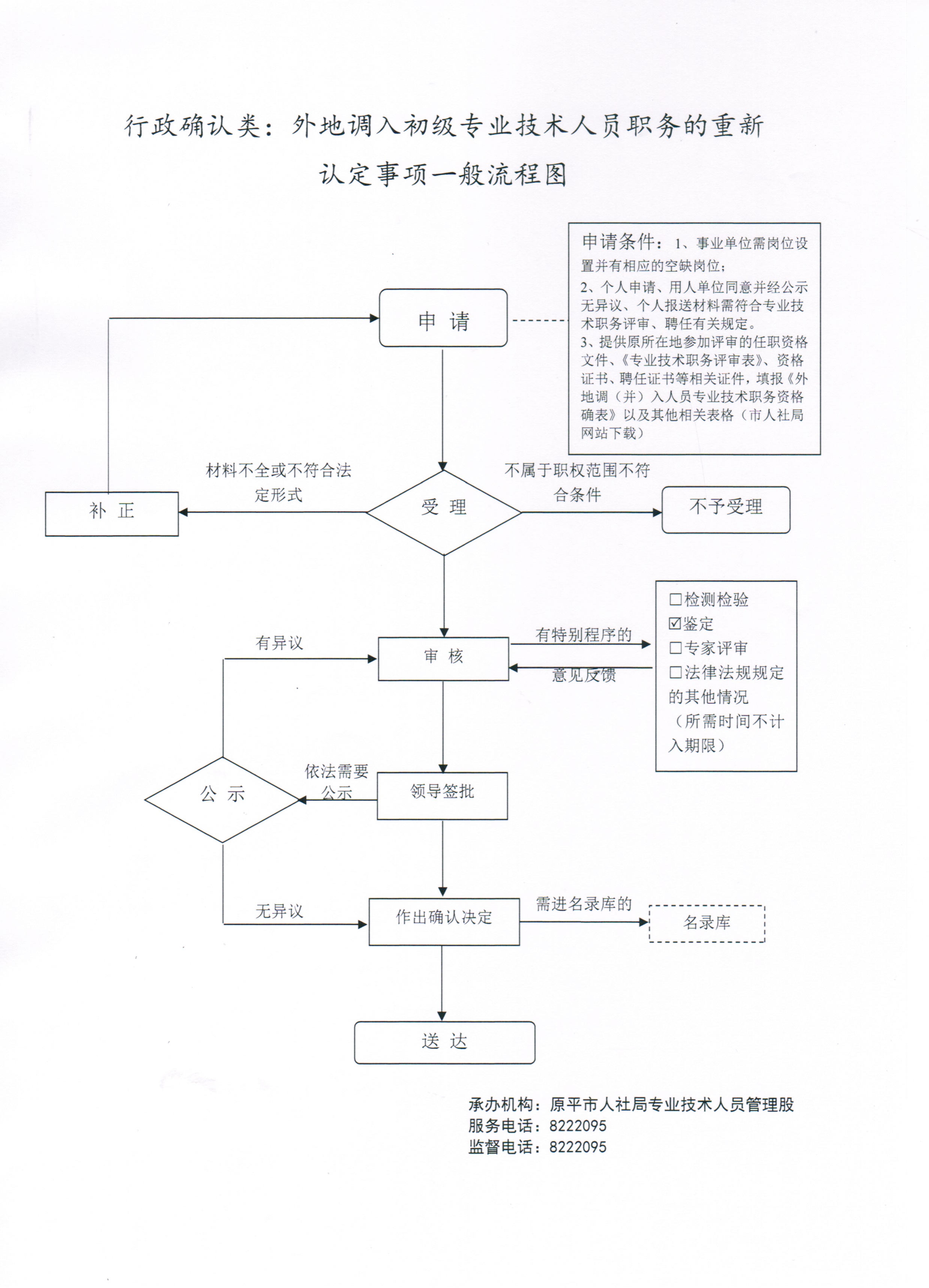 廉政风险防控图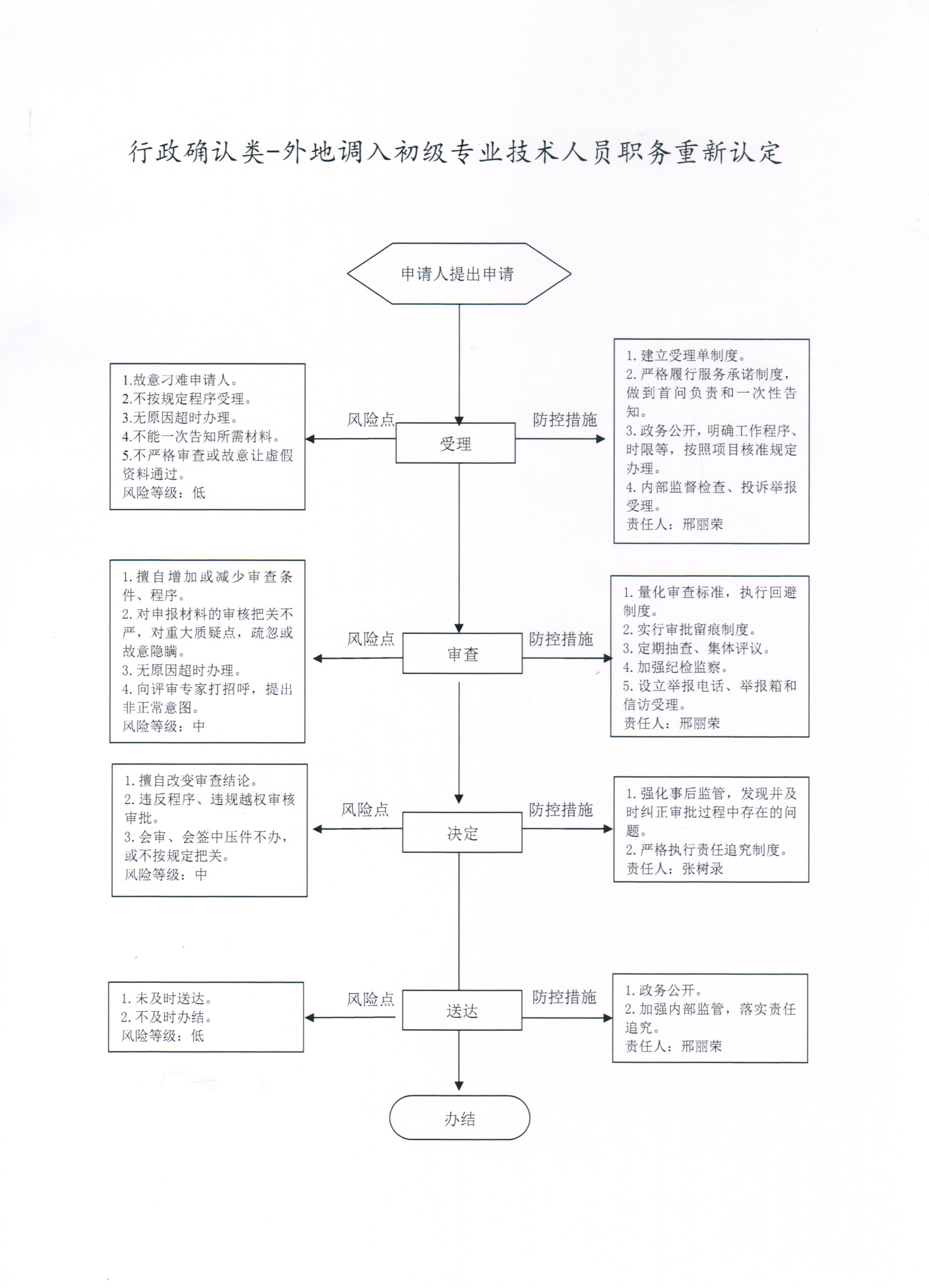 